Please use this form only to request a new eRA Commons account.  If you had a previous eRA Commons account with another institution, please contact your Pre-Award Specialist in the Office of Sponsored Programs to discuss updating your affiliation to UWM.  Please return the completed form to your Pre-Award Specialist in order to complete your eRA Commons registration.  *User ID First Choice:		     *User ID Second Choice:		     User IDs should be 6 to 20 characters in length, and may use any combination of letters and numbers.  Choose your User ID wisely; you will use your User ID for the remainder of your professional career. *First Name: 			     
Middle Name:			     
		*Last Name:				     
*E-mail:				     
*Select a Role:				Principal Investigator						Graduate Student						Post-Doc						Project Personnel						Scientist 						Undergraduate Student NIH maintains a list of eRA Commons User Roles if you are unfamiliar with the roles listed above.   *Denotes Required Field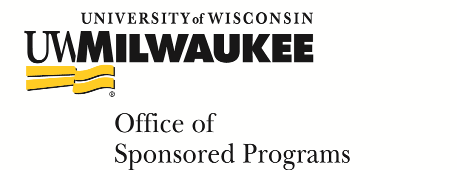 National institutes of health eRA Commons Registration FormMODIFIED 18 July 2016